Die  Standesamtsregister   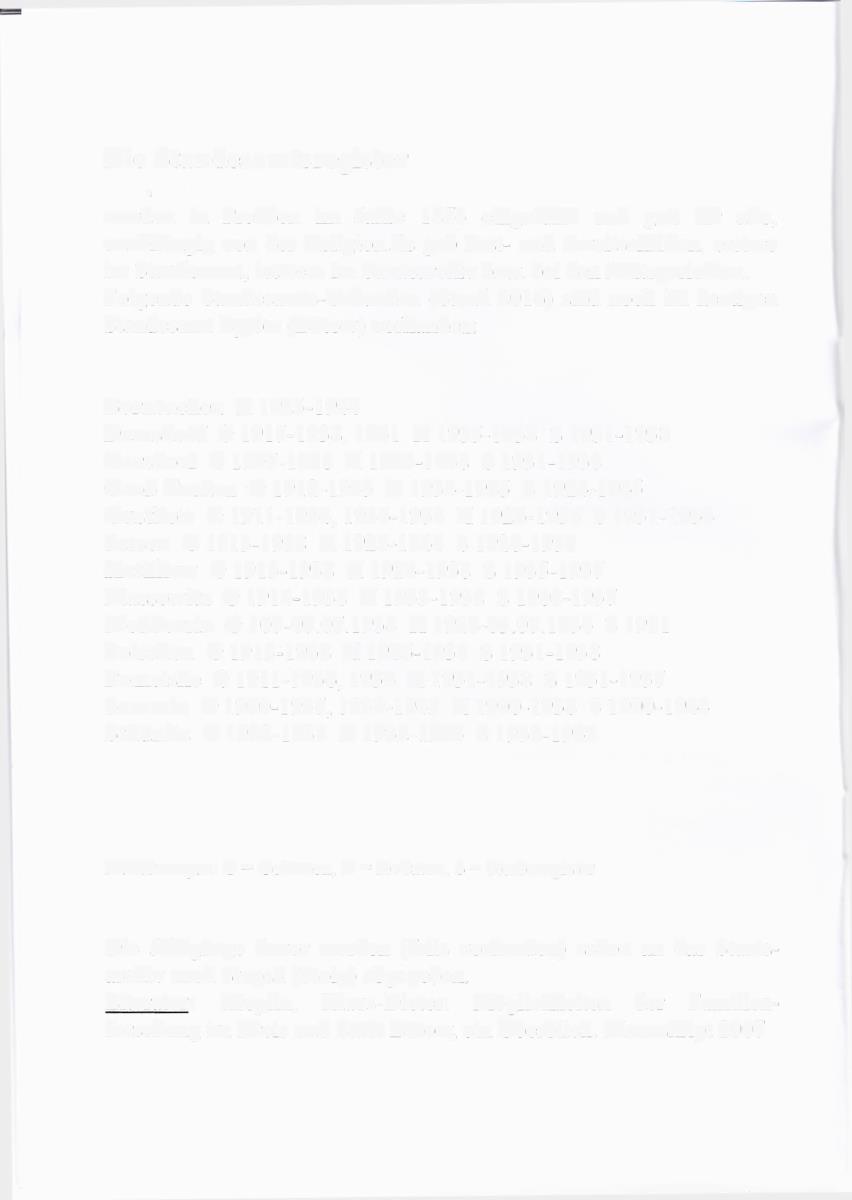 wurden   in   Preußen   im   Jahre   1874   eingeführt   und   galten   für   alle, 
unabhängig  von  der  Religion. Es   gab  Erst-   und  Zweitschriften,  erstere   	im  Standesamt,  letztere  im.  Staatsarchiv  bzw.  bei  den  Amtsgerichten. 
Folgende   Standesamts-Urkunden   (Stand   2016)   sind  noch  im  heutigen   	Standesamt   Bytów  (Bütow)  vorhanden:  Borntuchen   H  1925-1944   Damsdorf   G  1915-1938,   1941   H  1935-1938   S   1931-1938 
	Gersdorf   G  1907-1938   H  1926-1938   S   1931-1938   	Groß  Tuchen   G  1912-1945   H  1934-1945   S   1924-1945 
	Gustkow   G  1911-1934,   1936-1938   H  1926-1938   S   1931-1936   Jassen   G  1913-1938   H  1926-1944   S   1926-1938 
Kathkow   G   1913-1938   H  1924-1938   S   1935-1937   	Massowit.z   G  1914-1938   H  1933-1938   S   1908-1937 
Meddersin   G  107-07.07.1938   H  1926-03.07.1936    S   1931   Polschen   G  1913-1938   H  1926-1938    S   1931-1938 
	Pomeiske   G  1911-1936,   1936   H  1931-1938    S   1931-1937   	Sommin   G  1900-1937,  1939-1945   H  1900-1938    S   1900-1944 
	Stüdnitz   G  1908-1938   H  1932-1944   S   1932-1944   Abkürzungen:  G  =  Geburten,  H  =  Heiraten,  S  =  Sterberegister    Die   Jahrgänge   davor   wurden   (falls   vorhanden)   schon   an   das   Staats­ 
archiv  nach  Slupsk  (Stolp)  abgegeben.  Literatur:    Kreplin,    Klaus-Dieter:     Möglichkeiten     der    Familien­ 
forschung   im  Kreis  und  Stadt  Bütow,  ein  Überblick.   Manuskript   2007   